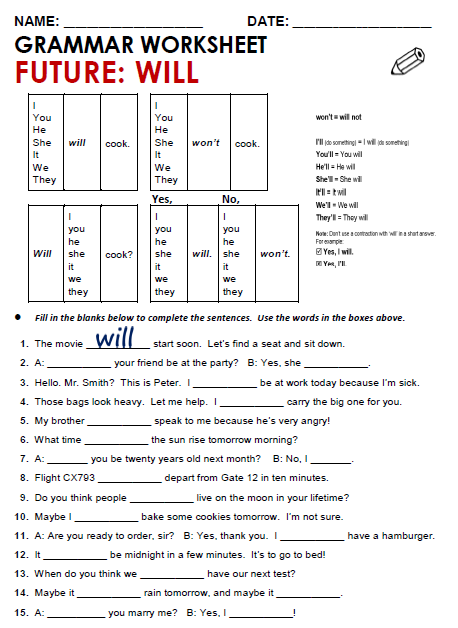 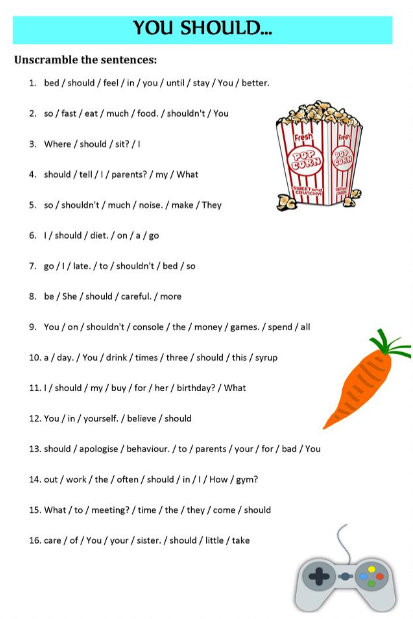 TUESDAY, OCTOBER 5TH, 2021.TOPIC: WILL EXPECTED LEARNING: HOW TO EXPRESS IDEAS IN THE FUTURE 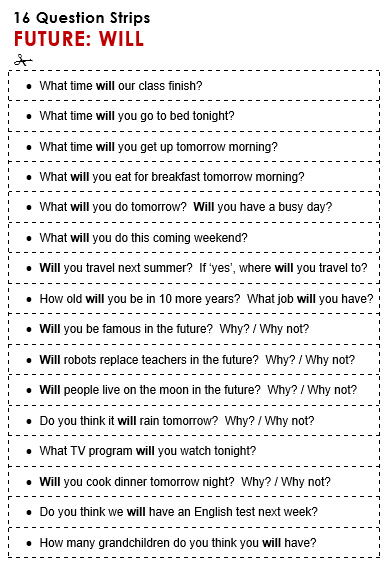 TUESDAY, OCTOBER 12ND, 2021.TOPIC: SHOULD/ SHOULDN’TEXCPECTED LEARNING: KNOW HOW AND WHEN WE CAN USE IT.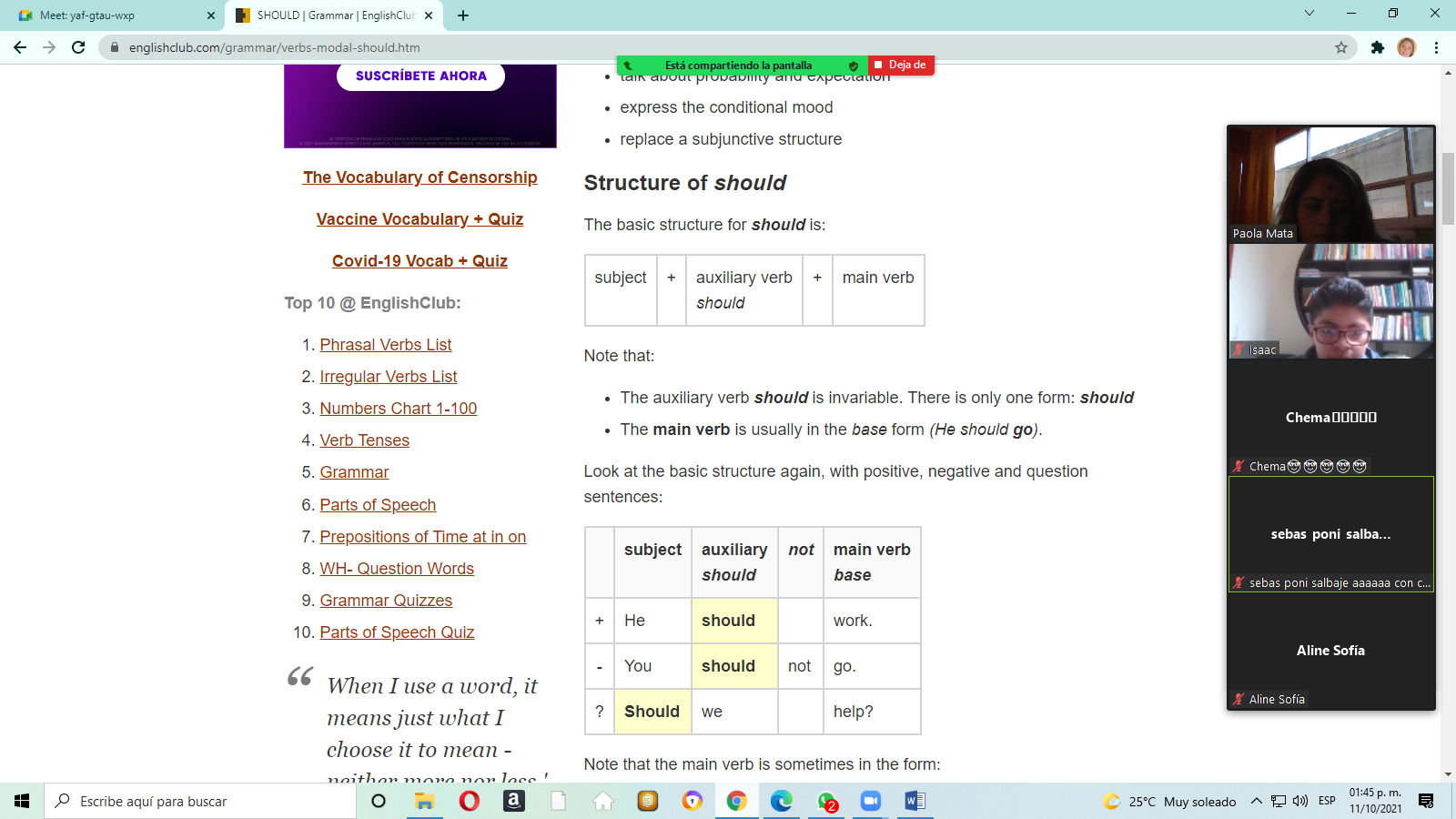 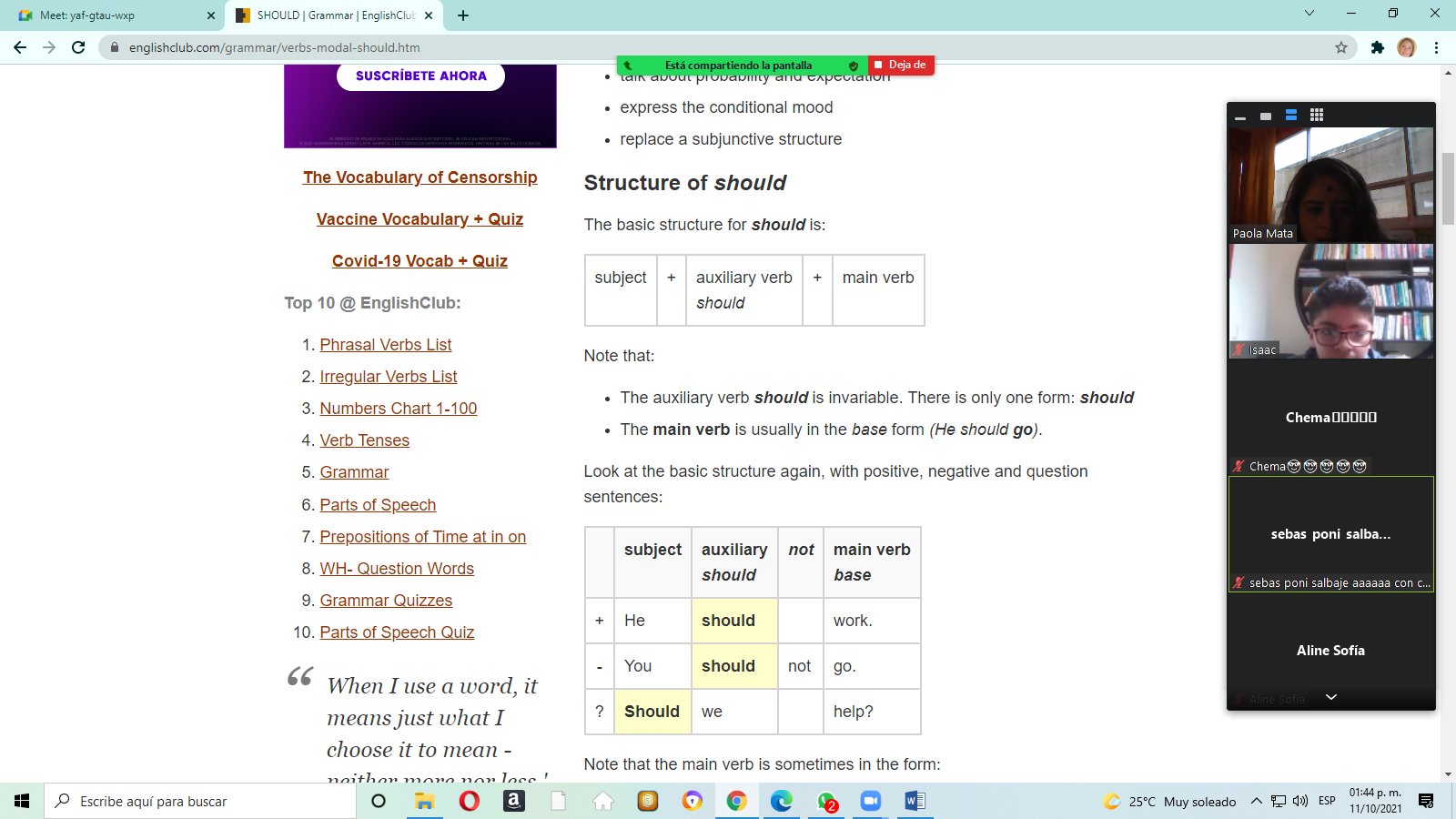 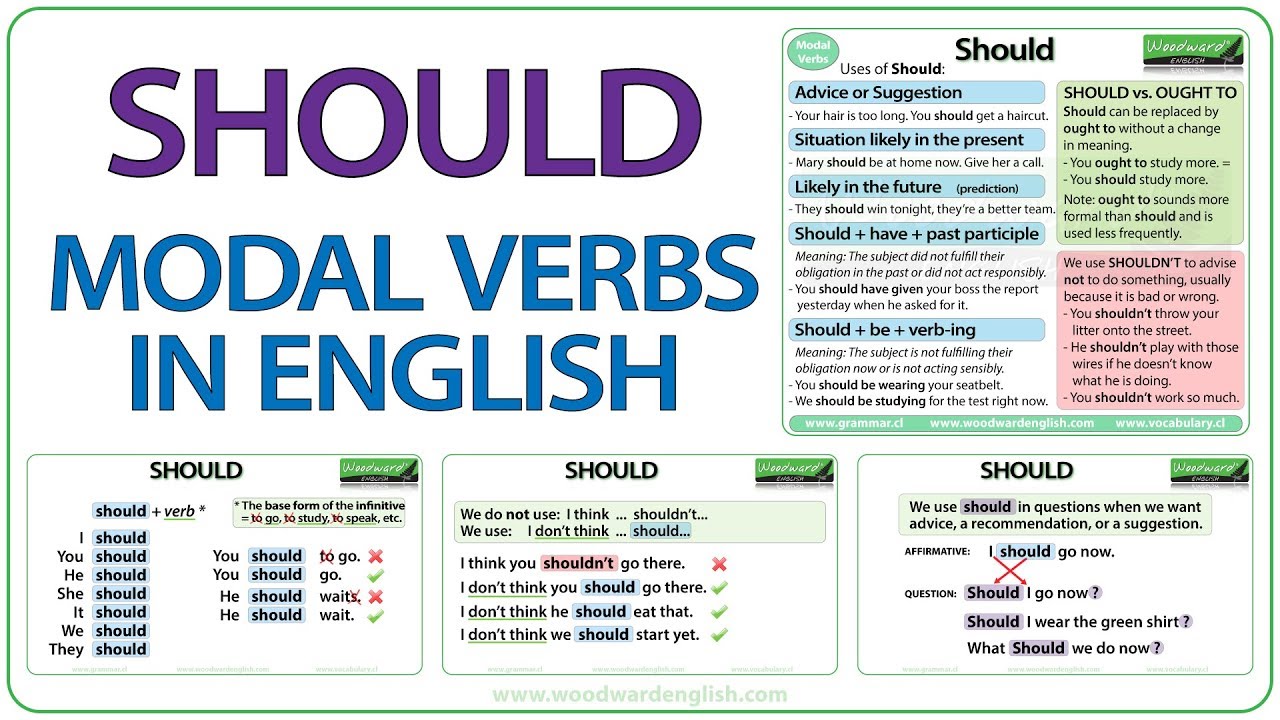 CONTENIDOSTEMAS Y SUBTEMASSECUENCIA DIDACTICAACTIVIDADESSECUENCIA DIDACTICAACTIVIDADESSECUENCIA DIDACTICAACTIVIDADESMATERIALES CURRICULARES DE APOYO Y RECURSOS DIDACTICOS P-600LUNES 4 OCTANSWER THE ACTIVITIES OF FRIDAY WATCH A SONG VIDEO USING THE CONDITIONALSTOPIC: WILLMARTES 5 OCTANSWER ACTIVITIES OF WILLUTILIZAR PLATAFORMA KAHOOTTOPIC: SHOULD/SHOULDN`TMIERCOLES 6 OCTWATCH A VIDEO ANSWER ACTIViTIES OF SHOULD.WATCH A DOCUMENTARY AND WRITE ADVICES.Use KAHOOTJUEVES 7 OCTPLAY BINGO WITH CONDITIONALS.WATCH SOME SKETCHES MOVIES AND LISTEN PHRASES OF CONDITIONAL.STUDENT BOOK: PAGES 36-37VIERNES 8 OCTVOCABULARYWORKBOOK: UNIT 3INICIODESARROLLOCIERREhttps://www.youtube.com/watch?v=vjoZvhzWfxIhttps://www.youtube.com/watch?v=2oumWdjA9hM&t=59shttps://www.youtube.com/watch?v=hKFV9IquMXAhttps://www.youtube.com/watch?v=oNfWRltjDEkhttps://www.youtube.com/watch?v=ZluE8MUNe0Yhttps://www.youtube.com/watch?v=HvX4BF9s6_w P-600LUNES 4 OCTANSWER THE ACTIVITIES OF FRIDAY WATCH A SONG VIDEO USING THE CONDITIONALSTOPIC: WILLMARTES 5 OCTANSWER ACTIVITIES OF WILLUTILIZAR PLATAFORMA KAHOOTTOPIC: SHOULD/SHOULDN`TMIERCOLES 6 OCTWATCH A VIDEO ANSWER ACTIViTIES OF SHOULD.WATCH A DOCUMENTARY AND WRITE ADVICES.Use KAHOOTJUEVES 7 OCTPLAY BINGO WITH CONDITIONALS.WATCH SOME SKETCHES MOVIES AND LISTEN PHRASES OF CONDITIONAL.STUDENT BOOK: PAGES 36-37VIERNES 8 OCTVOCABULARYWORKBOOK: UNIT 3Answer worksheets Answer worksheets WorsheetsKahootUSE KAHOOT, READING COMPREHENSION.CONTINUE WITH VOCABULARYIisten to a song that has 1st conditionals AND WRITE THE PHRASES EN THE NOTEBOOKActivity in kahootWatch a documentary and give advices and write in the notebook a short essay.Play BINGOSTART WITH WORKBOOKCopy the topic will and explain it.Copy the topicUse the topic should to give advices .WATCH SKETCHES OF MOVIES THAT HAVE CONDITIONALS AND WRITE THEM.COMPARE ANSWERS https://www.youtube.com/watch?v=vjoZvhzWfxIhttps://www.youtube.com/watch?v=2oumWdjA9hM&t=59shttps://www.youtube.com/watch?v=hKFV9IquMXAhttps://www.youtube.com/watch?v=oNfWRltjDEkhttps://www.youtube.com/watch?v=ZluE8MUNe0Yhttps://www.youtube.com/watch?v=HvX4BF9s6_w